ПРАВИТЕЛЬСТВО СВЕРДЛОВСКОЙ ОБЛАСТИПОСТАНОВЛЕНИЕот 9 марта 2017 г. N 128-ППОБ УТВЕРЖДЕНИИ ПЕРЕЧНЯ ЕДИНЫХ СПЕЦИАЛЬНО ОТВЕДЕННЫХ ИЛИПРИСПОСОБЛЕННЫХ ДЛЯ КОЛЛЕКТИВНОГО ОБСУЖДЕНИЯ ОБЩЕСТВЕННОЗНАЧИМЫХ ВОПРОСОВ И ВЫРАЖЕНИЯ ОБЩЕСТВЕННЫХ НАСТРОЕНИЙ,А ТАКЖЕ ДЛЯ МАССОВОГО ПРИСУТСТВИЯ ГРАЖДАН ДЛЯ ПУБЛИЧНОГОВЫРАЖЕНИЯ ОБЩЕСТВЕННОГО МНЕНИЯ ПО ПОВОДУ АКТУАЛЬНЫХ ПРОБЛЕМПРЕИМУЩЕСТВЕННО ОБЩЕСТВЕННО-ПОЛИТИЧЕСКОГО ХАРАКТЕРА МЕСТВ МУНИЦИПАЛЬНЫХ ОБРАЗОВАНИЯХ, РАСПОЛОЖЕННЫХ НА ТЕРРИТОРИИСВЕРДЛОВСКОЙ ОБЛАСТИВ соответствии со статьей 8 Федерального закона от 19 июня 2004 года N 54-ФЗ "О собраниях, митингах, демонстрациях, шествиях и пикетированиях", подпунктом 3 пункта 3 статьи 3 Закона Свердловской области от 07 декабря 2012 года N 102-ОЗ "Об отдельных вопросах подготовки и проведения публичных мероприятий на территории Свердловской области", в целях обеспечения защиты прав и свобод человека и гражданина, обеспечения законности, правопорядка, общественной безопасности при проведении публичных мероприятий Правительство Свердловской области постановляет:1. Утвердить Перечень единых специально отведенных или приспособленных для коллективного обсуждения общественно значимых вопросов и выражения общественных настроений, а также для массового присутствия граждан для публичного выражения общественного мнения по поводу актуальных проблем преимущественно общественно-политического характера мест в муниципальных образованиях, расположенных на территории Свердловской области (прилагается).2. Признать утратившим силу Постановление Правительства Свердловской области от 13.05.2013 N 596-ПП "Об утверждении Перечня единых специально отведенных или приспособленных для коллективного обсуждения общественно значимых вопросов и выражения общественных настроений, а также для массового присутствия граждан для публичного выражения общественного мнения по поводу актуальных проблем преимущественно общественно-политического характера мест на территориях муниципальных образований в Свердловской области и норм предельной заполняемости территорий в местах проведения публичных мероприятий, требующих подачи уведомления" ("Областная газета", 2013, 17 мая, N 215-218) с изменениями, внесенными Постановлениями Правительства Свердловской области от 26.03.2014 N 227-ПП, от 20.01.2015 N 31-ПП и от 17.12.2015 N 1139-ПП.3. Контроль за исполнением настоящего Постановления возложить на Заместителя Губернатора Свердловской области А.Р. Салихова.(в ред. Постановления Правительства Свердловской области от 17.10.2018 N 712-ПП)4. Настоящее Постановление опубликовать в "Областной газете".ГубернаторСвердловской областиЕ.В.КУЙВАШЕВУтвержденПостановлением ПравительстваСвердловской областиот 9 марта 2017 г. N 128-ПППЕРЕЧЕНЬЕДИНЫХ СПЕЦИАЛЬНО ОТВЕДЕННЫХ ИЛИ ПРИСПОСОБЛЕННЫХДЛЯ КОЛЛЕКТИВНОГО ОБСУЖДЕНИЯ ОБЩЕСТВЕННО ЗНАЧИМЫХ ВОПРОСОВИ ВЫРАЖЕНИЯ ОБЩЕСТВЕННЫХ НАСТРОЕНИЙ, А ТАКЖЕДЛЯ МАССОВОГО ПРИСУТСТВИЯ ГРАЖДАН ДЛЯ ПУБЛИЧНОГО ВЫРАЖЕНИЯОБЩЕСТВЕННОГО МНЕНИЯ ПО ПОВОДУ АКТУАЛЬНЫХ ПРОБЛЕМПРЕИМУЩЕСТВЕННО ОБЩЕСТВЕННО-ПОЛИТИЧЕСКОГО ХАРАКТЕРАМЕСТ В МУНИЦИПАЛЬНЫХ ОБРАЗОВАНИЯХ, РАСПОЛОЖЕННЫХНА ТЕРРИТОРИИ СВЕРДЛОВСКОЙ ОБЛАСТИ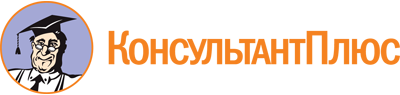 Постановление Правительства Свердловской области от 09.03.2017 N 128-ПП
(ред. от 23.11.2023)
"Об утверждении Перечня единых специально отведенных или приспособленных для коллективного обсуждения общественно значимых вопросов и выражения общественных настроений, а также для массового присутствия граждан для публичного выражения общественного мнения по поводу актуальных проблем преимущественно общественно-политического характера мест в муниципальных образованиях, расположенных на территории Свердловской области"Документ предоставлен КонсультантПлюс

www.consultant.ru

Дата сохранения: 10.06.2024
 Список изменяющих документов(в ред. Постановлений Правительства Свердловской областиот 17.10.2018 N 712-ПП, от 14.01.2022 N 1-ПП, от 23.11.2023 N 871-ПП)Список изменяющих документов(в ред. Постановления Правительства Свердловской областиот 23.11.2023 N 871-ПП)Номер строкиНаименование территории или объектаНаименование муниципального образования, расположенного на территории Свердловской областиМестоположение территории или адрес объектаПлощадь территории или объекта (кв. метров)123451.Соборная площадьМуниципальное образование город АлапаевскСвердловская область, город Алапаевск, улица Чайковского, 32 (10 метров по направлению на юг от здания магазина)800,002.ПлощадьАрамильский городской округ Свердловской областиСвердловская область, город Арамиль, между домом N 21 по улице Садовой и домом N 122а по улице Рабочей12705,003.Площадка перед памятником-ансамблем железнодорожникам и выпускникам школы N 56, погибшим на фронтах Великой Отечественной войны, и героям тылаАртемовский городской округСвердловская область, город Артемовский, территория между домом N 94 по улице Свободы и домом N 45 по улице 8 Марта450,004.СкверАсбестовский городской округСвердловская область, город Асбест, улица Первомайская907,005.Площадка перед районным домом культуры в поселке БелоярскийБелоярский городской округСвердловская область, поселок городского типа Белоярский, улица Ленина, 2571440,006.Исторический скверБерезовский городской округСвердловская область, город Березовский, улица Красных Героев, 2 "Д"26000,007.Территория, прилегающая к строению N 1 по улице ГорнойБисертский городской округСвердловская область, поселок городского типа Бисерть, улица Горная, 1а750,008.Открытая асфальтированная площадкагородской округ БогдановичСвердловская область, город Богданович, улица Советская, 1 (в сквере, расположенном за зданием Делового и культурного центра)460,009.Муниципальный сквергородской округ Верх-НейвинскийСвердловская область, поселок городского типа Верх-Нейвинский, площадь Революции, 10250,0010.Площадь перед Домом культуры городского округа Верхнее Дубровогородской округ Верхнее ДубровоСвердловская область, поселок городского типа Верхнее Дуброво, улица Строителей, 51500,0011.Парк имени Ю.А. Гагарина (центральная часть)Верхнесалдинский городской округСвердловская область, город Верхняя Салда, улица Парковая880,0012.Центральная городская площадьгородской округ Верхний ТагилСвердловская область, город Верхний Тагил, улица Ленина, 1006349,0013.Муниципальное бюджетное учреждение культуры "Верхнепышминский парк культуры и отдыха"городской округ Верхняя ПышмаСвердловская область, город Верхняя Пышма, улица Чкалова, 87450,0014.Водная станцияГородской округ Верхняя ТураСвердловская область, город Верхняя Тура, улица Розы Люксембург, д. 43667,0015.Городская площадьгородской округ ВерхотурскийСвердловская область, город Верхотурье, улица Карла Маркса, д. 2а1200,0016.Площадь северной части городаВолчанский городской округСвердловская область, город Волчанск, улица Пионерская, д. 10а11000,0017.Зал муниципального бюджетного учреждения "Культурно-досуговый центр "Дворец культуры"городской округ ДегтярскСвердловская область, город Дегтярск, улица Ленина, дом 1А325,318.Сквермуниципальное образование "город Екатеринбург"город Екатеринбург, проспект Орджоникидзе11561,0019.Земельный участок, государственная собственность на который не разграниченагородской округ ЗаречныйСвердловская область, город Заречный, улица Курчатова, д. 17 (территория, прилегающая к зданию общества с ограниченной ответственностью "Фирма "Дом торговли")3000,0020.Площадь у здания муниципального бюджетного учреждения "Центр культуры и кино" - клуб "Химик"Ивдельский городской округСвердловская область, город Ивдель, улица Карла Маркса, 271091,0021.ТерриторияГородской округ "город Ирбит" Свердловской областиСвердловская область, город Ирбит, улица Кирова, 35 (около бюста Д.Н. Мамина-Сибиряка в Сиреневом сквере)625,0022.Земельный участок 66:12:5301003:79Каменский городской округСвердловская область, Каменский район, поселок городского типа Мартюш11575,0023.Площадь перед зданием муниципального автономного учреждения культуры "Дворец культуры "Юность" города Каменска-Уральского"Каменск-Уральский городской округ Свердловской областиСвердловская область, город Каменск-Уральский, проспект Победы, 2675,0024.Центральная городская площадьКамышловский городской округ Свердловской областиСвердловская область, город Камышлов, центральная часть города4934,0025.Западная часть места массового пребывания людей "Мемориал Славы"городской округ КарпинскСвердловская область, город Карпинск, в границах улиц Мира - Серова - Луначарского500,0026.Парк "Строитель"Качканарский городской округ Свердловской областиСвердловская область, город Качканар, улица Свердлова, 6А (в 20 метрах к юго-востоку от Мемориала жертвам локальных войн)400,0027.Площадь в районе здания автономного учреждения Качканарского городского округа "Дворец культуры"Качканарский городской округ Свердловской областиСвердловская область, город Качканар, улица Свердлова, д. 20 (на расстоянии 30 метров от входа в здание автономного учреждения Качканарского городского округа "Дворец культуры")1650,0028.Городская площадьКировградский городской округСвердловская область, город Кировград, улица Ленина, д. 291350,0029.Земельный участок (территория) общего пользования с кадастровым номером 66:50:00000000:29городской округ КраснотурьинскСвердловская область, город Краснотурьинск, улица Октябрьская, 53/35101,0030.Сквергородской округ КрасноуральскСвердловская область, город Красноуральск, улица Кирова, в 40 метрах на северо-восток от края проезжей части улицы Калинина725,0031.Открытая асфальтированная площадкаКушвинский городской округСвердловская область, город Кушва, перед зданием по улице Первомайской, 41450,0032.Площадка перед зданием муниципального бюджетного учреждения "Дом творчества и досуга "Юность"городской округ "Город Лесной" Свердловской областиСвердловская область, город Лесной, улица Победы, д. 151326,0033.Аллея молодежиМалышевский городской округСвердловская область, поселок городского типа Малышева, у дома N 2 по улице Малышева7273,0034.Территория парка культуры и отдыхаНевьянский городской округ Свердловской областиСвердловская область, город Невьянск, улица Садовая, д. 33990,0035.Открытая площадкаНижнетуринский городской округСвердловская область, город Нижняя Тура, улица Малышева, д. 2 (площадка перед входом в структурное подразделение муниципального автономного учреждения "Дворец культуры")2500,0036.Комсомольский сквер, площадка у памятника Н.Н. Демидовугород Нижний ТагилСвердловская область, город Нижний Тагил, улица Огаркова600,0037.Территория, прилегающая к памятнику тагильчанам, погибшим в локальных войнахгород Нижний ТагилСвердловская область, город Нижний Тагил, улица Горошникова1100,0038.Территория около парка Металлурговгородской округ Нижняя СалдаСвердловская область, город Нижняя Салда, улица Карла Маркса230,0039.Центральная площадьНоволялинский городской округСвердловская область, город Новая Ляля, напротив магазина по улице Пионеров, д. 271000,0040.Сквер в районе улиц Ленина и КрупскойНовоуральский городской округ Свердловской областиСвердловская область, город Новоуральск, в районе домов N 68 и 70 по улице Ленина и домов N 9 и 11 по улице Крупской2540,0041.Площадь на перекрестке улиц Строителей и Карла Марксагородской округ ПелымСвердловская область, поселок городского типа Пелым, перекресток улиц Строителей и Карла Маркса, между домами N 2 и 3 по улице Строителей и домом N 2 по улице Карла Маркса1200,0042.Территория возле памятника ветеранам войн и военных конфликтовгородской округ ПервоуральскСвердловская область, город Первоуральск, улица Ватутина - улица Ленина1000,0043.Городской паркПолевской городской округСвердловская область, город Полевской, северная часть города, площадка со стороны улицы Декабристов350,0044.Площадь перед зданием муниципального бюджетного учреждения Пышминского городского округа "Центр культуры и досуга"Пышминский городской округСвердловская область, поселок городского типа Пышма, улица Куйбышева, 42502,4045.Центральная аллея сквера Металлурговгородской округ РевдаСвердловская область, город Ревда, улица Карла Либкнехта, между домами N 82 и 88288,2946.ТерриторияРежевской городской округСвердловская область, город Реж, улица Ленина, д. 34 (на расстоянии 42 метров от границ придомовой территории, на расстоянии 38 метров от границ земельного участка, на котором находится индивидуальный жилой дом)150,0047.Территория около стелы, посвященной первостроителямгородской округ РефтинскийСвердловская область, поселок городского типа Рефтинский, улица Гагарина (в 105 метрах от дома N 10а по улице Гагарина)200,0048.Центральная площадь (территория между памятником В.И. Ленину и муниципальным бюджетным учреждением культуры Дворцом культуры "Свободный" по улице Ленина)городской округ ЗАТО Свободный Свердловской областиСвердловская область, поселок городского типа Свободный, улица Ленина, д. 462000,0049.Открытая территорияСевероуральский городской округСвердловская область, город Североуральск, улица Ленина, д. 18А2303,0050.Площадь у Вечного огняСеровский городской округСвердловская область, город Серов, улица Кирова, д. 11400,0051.Парк СемьяСосьвинский городской округСвердловская область, Серовский район, поселок городского типа Сосьва, улица Балдина, д. 50150,0052.Территориягородской округ СреднеуральскСвердловская область, город Среднеуральск, улица Набережная, д. 8100,0053.Площадь Металлурговгородской округ СтароуткинскСвердловская область, поселок городского типа Староуткинск, улица Советская1200,0054.Площадь Юбилейнаягородской округ Сухой ЛогСвердловская область, город Сухой Лог, улица Юбилейная - улица Горького10565,0055.Территория у памятника Воину-освободителюСысертский городской округСвердловская область, город Сысерть, на расстоянии 20 метров по направлению на юг от торгового центра "Монетка", расположенного по улице Трактовой, д. 147335,0056.Район площади им. В.И. ЛенинаТавдинский городской округСвердловская область, город Тавда, с северо-западной стороны от пересечения улиц Ленина и 9 Мая2000,0057.Молодежная площадьТалицкий городской округСвердловская область, город Талица, территория, ограниченная улицами Васильева, Исламова, Володарского и Ленина6400,0058.ПлощадьТугулымский городской округСвердловская область, поселок городского типа Тугулым, улица Гагарина, у здания N 2864,1759.ПлощадкаТуринский городской округСвердловская область, город Туринск, улица Гагарина, у здания N 62500,0060.Центральная площадь поселка городского типа ШаляШалинский городской округСвердловская область, поселок городского типа Шаля, напротив здания N 3а по ул. Орджоникидзе856,0061.Открытая площадкамуниципальное образование Баженовское сельское поселение Байкаловского муниципального района Свердловской областиСвердловская область, Байкаловский район, деревня Палецкова, улица Ленина, д. 28560,0062.Площадка около сквера имени Д.И. МальгинаБайкаловское сельское поселение Байкаловского муниципального района Свердловской областиСвердловская область, Байкаловский район, село Байкалово, улица Мальгина, 78В850,0063.Открытая площадкаКраснополянское сельское поселение Байкаловского муниципального района Свердловской областиСвердловская область, Байкаловский район, село Краснополянское, улица Советская, д. 24529,0064.Верхняя площадка городской площадиНижнесергинское городское поселение Нижнесергинского муниципального района Свердловской областиСвердловская область, город Нижние Серги, улица Ленина, д. 404178,0065.Площадь им. В.И. ЛенинаГородское поселение Михайловское муниципальное образование Нижнесергинского муниципального района Свердловской областиСвердловская область, Нижнесергинский район, город Михайловск, улица Кирова, д. 252140,0066.Площадка в "Парке у Фонтана"городское поселение Верхние Серги Нижнесергинского муниципального района Свердловской областиСвердловская область, Нижнесергинский район, поселок городского типа Верхние Серги, улица Володарского, 8А (асфальтированная площадка с сидячими местами)300,0067.Площадь напротив Дома культурыДружининское городское поселение Нижнесергинского муниципального района Свердловской областиСвердловская область, Нижнесергинский район, поселок городского типа Дружинино, улица Железнодорожников, 8А685,0068.Площадка, прилегающая к дому по адресу: Свердловская область, Нижнесергинский район, поселок городского типа Атиг, улица Карла Маркса, 26Агородское поселение Атиг Нижнесергинского муниципального района Свердловской областиСвердловская область, Нижнесергинский район, поселок городского типа Атиг, улица Карла Маркса725,0069.Центр культуры и досугаКленовское сельское поселение Нижнесергинского муниципального района Свердловской областиСвердловская область, Нижнесергинский район, село Кленовское, улица Красных партизан, 2А380,0070.ТерриторияНицинское сельское поселение Слободо-Туринского муниципального района Свердловской областиСвердловская область, Слободо-Туринский район, село Ницинское, улица Советская, д. 22520,0071.ПлощадкаСлободо-Туринское сельское поселение Слободо-Туринского муниципального района Свердловской областиСвердловская область, Слободо-Туринский район, село Туринская Слобода, улица Октябрьская, площадка между домами N 3 и 5300,0072.ПлощадьСладковское сельское поселение Слободо-Туринского муниципального района Свердловской областиСвердловская область, Слободо-Туринский район, село Сладковское, улица Ленина, д. 15а1190,0073.ПлощадьУсть-Ницинское сельское поселение Слободо-Туринского муниципального района Свердловской областиСвердловская область, Слободо-Туринский район, село Усть-Ницинское, улица Шанаурина550,00